Управление образования Администрации ЗАТО Северск Томской области. Ресурсный центр образования ЗАТО Северск Томской области. Рейтинговый протокол результатов муниципального этапа открытого интеллектуально-личностного марафона младших школьников«Первый шаг…»Место проведения: МБОУ «СОШ № 88»Дата проведения: 30 марта .Предметная область: индивидуальный  тур по математикеВозрастная категория: 1 группаКоличество участников: 11Эксперты: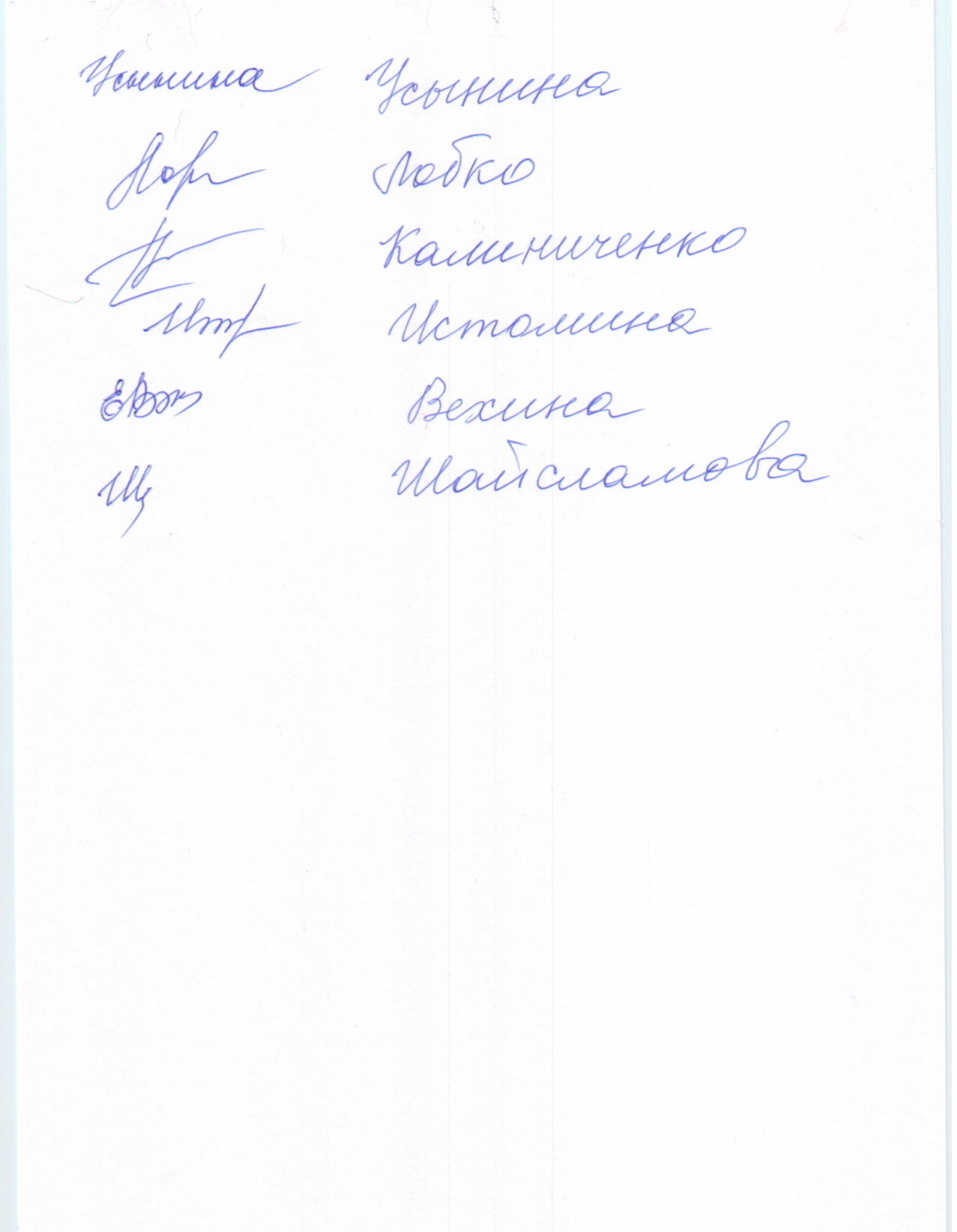 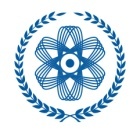 МУНИЦИПАЛЬНЫЙ ОТКРЫТЫЙ ИНТЕЛЛЕКТУАЛЬНО-ЛИЧНОСТНЫЙ МАРАФОН МЛАДШИХ ШКОЛЬНИКОВ«Первый шаг…»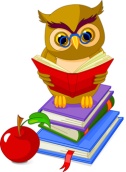 №ФИ участникаОУБаллыместоФИО учителяНауменко Артем84161Сафронова Наталья ЮрьевнаАксенов Александр83152Кравчук Евгения ВасильевнаБабин Евгений83143Кравчук Евгения ВасильевнаСтепина Диана84134Сафронова Наталья ЮрьевнаКачуровский Анатолий90134Пичугина Александра НиколаевнаКачуровский Николай90125Пичугина Александра НиколаевнаТаран Кирилл198125Кириллова Ирина ОлеговнаКротов Мирослав198125Крайнова Елена АлексеевнаЛоварев Вячеслав78125Зюзькова Татьяна ВикторовнаЗолотарева Елизавета90125Пичугина Александра НиколаевнаОсколков Павел196125Смирнова Елена АлександровнаШайсламова Гульнара Закариевна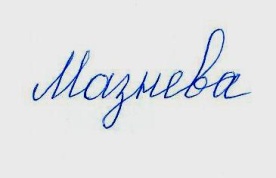 Усынина Елена МихайловнаМазнева Ольга Константиновна